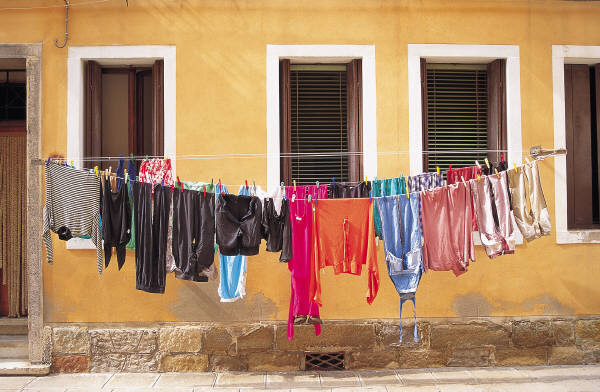 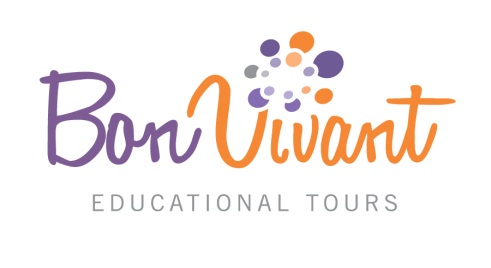 Bon Vivant’s Packing ListHere is a list of packing items that we’ve put together to help you prepare for the tour. We have also included a few tips that have helped students and teachers on previous tours!Packing TipsSince you will be walking a lot, comfortable shoes are essential. Make sure that your luggage is light enough so that you can carry it on your own.   You may want to take a look at the weather forecast right before packing, so that you can plan accordingly.  You may also want to save some space for gifts and souvenirs upon your return from the tour. Shampoo, conditioner and soap will be available at your hotel. Not bringing your own can save space and weight.Items Comfortable walking shoes (running shoes and or sandals)Shirts and t-shirts Shorts, pants and jeans 1 pair of nicer pants/dress for dinner or boat cruiseSocks and underwear Night wear Raincoat/wind breaker/small dollar store plastic rain ponchoCompact umbrella (if there is forecast for lots of rain)Toothbrush and toothpaste Deodorant Hairbrush or comb Sunscreen and sunglassesHat or capContact lenses and solution (if applicable)Soap and shampoo (unless you choose to use the ones provided by the hotel)Medication (if applicable)Alarm clock WatchWater bottleSmall day pack to carry a sweater/umbrella, water bottle, etc. Camera with memory cards and battery chargerWallet, with a bit of cash and/or gift cards and/or a debit card *** It is strongly recommended that you set up a Debit Card now if you do not already have one. It takes several weeks for the card to arrive in the mail. Medicare cardTravel insurance (If applicable: company, policy number and phone number in case of emergency)Friends and family’s addresses in case you want to send them postcards while on tour